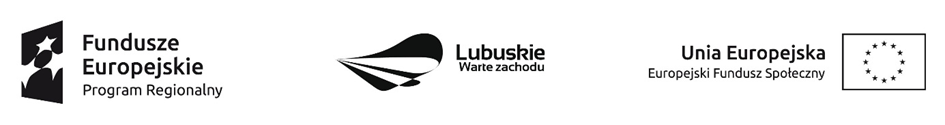 Nabór na stanowiska obsługowe i administracyjne  w ramach Regionalnego Programu Operacyjnego Lubuskie 2020.Dyrektor Miejskiego Przedszkola nr 8  w Zielonej Górze ogłasza nabór na stanowiska administracyjne i obsługowe przy projekcie „ Z przedszkola w przyszłość” –  finansowanym  przez Unię Europejską w ramach Europejskiego Funduszu Społecznego. Naborem objęte są następujące stanowiska:Koordynator  projektu.Specjalista/ka ds. obsługi finansowej.Wymagania stanowiskowe: Potwierdzone  kwalifikacje zawodowe. W przypadku stanowiska kierownika projektu wymagany jest co najmniej 3-letni staż pracy w placówkach oświatowych.  Znajomość specyfiki pracy placówki przedszkolnej.CV.Dane do kontaktu: 
 Miejskie Przedszkole nr 8 w Zielonej Górze ul. Witebska1 w godz. 9.00-14.00 Termin składania ofert:
upływa 08.09.2021r. o godz. 14.00 WYMAGANIA SZCZEGÓŁOWE DOTYCZĄCE STANOWISK OBJĘTYCH NABOREM : Stanowisko: Koordynator  projektu EFS 
Miejsce pracy:  Miejskie Przedszkole nr 8 w Zielonej Górze ul. Witebska1Wymagania w stosunku do kandydata:
Wykształcenie wyższe.Doświadczenie w ramach co najmniej 3 projektów  współfinansowanych ze środków Unii  Europejskiej.Znajomość aktów prawnych dotyczących korzystania z środków finansowych Unii Europejskiej. Znajomość aktów  prawnych z zakresu zamówień publicznych.Sprawna obsługa komputera i oprogramowania pakietu Office.Znajomość specyfiki placówki przedszkolnej, min 3 – letni staż pracy w placówce oświatowej. Znajomość specyfiki placówki przedszkolnej.
II Wymagania dodatkowe:Dokładność, dociekliwość, terminowość, samodzielność, komunikatywność,Wysoka kultura osobista.Chęć poszerzania wiedzy i zapoznawania się ze zmieniającymi przepisami.Dobra organizacja pracy i samodzielność w działaniu.Umiejętność kierowania pracą zespołu i szybkiego podejmowania decyzji.Zdolności organizacyjne, odpowiedzialność, systematyczność, kreatywność.Umiejętność budowania dobrych relacji interpersonalnych.Do podstawowych obowiązków Koordynatora będzie należało: Nadzór nad wszystkimi działaniami Projektu zgodnie z założeniami wniosku aplikacyjnego oraz umową o dofinansowanie.Kontrola nad bieżącą dokumentacją projektową oraz przygotowanie wzorów dokumentów, formularzy i procedur oraz weryfikacja gromadzonej dokumentacji merytorycznej.Kontrola prawidłowości prowadzenia działań promocyjnych.Kontrola terminowości realizacji działań.Monitoring projektu ( kwartalne raporty z monitoringu)Przeprowadzenie procedury zamówień publicznych na zakup wyposażenia oraz zabawek edukacyjno – dydaktycznych.Niezwłoczne, pisemne informowanie Zleceniodawcy o nieprawidłowościach w Projekcie.Oferujemy:
1. Przyjazną atmosferę pracy w dynamicznym zespole.
2. Atrakcyjne warunki finansowe.

Wykaz dokumentów potwierdzających spełnianie warunków:1. Curriculum Vitae – zawierające dane personalne Kandydata, miejsce zamieszkania w tym adres do korespondenci, wykształcenie, przebieg pracy zawodowej.2. Dokument potwierdzający wykształcenie wyższe.3. Dokument potwierdzający posiadanie doświadczenia w  zakresie realizacji projektu współfinansowanych ze środków Unii Europejskiej.4. Oświadczenie kandydata o pełnej zdolności do czynności prawnych oraz korzystania z pełni praw publicznych.5. Oświadczenie kandydata, że nie był skazany prawomocnym wyrokiem sądu za umyślne przestępstwo ścigane z oskarżenia publicznego lub umyślne przestępstwo skarbowe.6. Oświadczenie kandydata o wyrażeniu zgody na przetwarzanie danych osobowych do celów naboru (wzór oświadczenia stanowi załącznik do ww. ogłoszenia).Stanowisko: Specjalista/ka ds. obsługi finansowej.
Miejsce pracy:   Miejskie Przedszkole nr 8 w Zielonej Górze ul. Witebska1
Wymagania w stosunku do  kandydata:

I. Wymagania niezbędne:Wykształcenie ekonomiczne min. średnie.Doświadczenie w koordynacji  projektu współfinansowanego ze środków Unii Europejskiej.Znajomość aktów prawnych dotyczących korzystania z środków finansowych Unii Europejskiej.Znajomość dokumentacji księgowej w placówkach budżetowych.Znajomość aktów  prawnych z zakresu zamówień publicznych.Doświadczenie zawodowe w organizacji pracy biurowej. Minimum 3-letni staż pracy.II. Wymagania dodatkowe:Dokładność, dociekliwość, terminowość, samodzielność, komunikatywność, wysoka kultura osobista.Chęć poszerzania wiedzy i zapoznawania się ze zmieniającymi przepisami.Do podstawowych obowiązków Specjalisty do spraw obsługi finansowej będzie należało: Finansowa obsługa projektu.Terminowe wykonywanie płatności.Przygotowanie list płac.Przygotowanie rozliczeń ZUS i US.Gromadzenie dokumentacji finansowej.Oferujemy:
1. Przyjazną atmosferę pracy w dynamicznym zespole.
2. Atrakcyjne warunki finansowe.

Wykaz dokumentów potwierdzających spełnianie warunków:1. Curriculum Vitae – zawierające dane personalne Kandydata, miejsce zamieszkania w tym adres do korespondenci, wykształcenie, przebieg pracy zawodowej.2. Dokument potwierdzający wykształcenie.3. Dokument potwierdzający staż pracy.4. Dokument potwierdzający posiadanie doświadczenia w  zakresie realizacji  projektów UE.5. Oświadczenie kandydata o pełnej zdolności do czynności prawnych oraz korzystania z pełni praw publicznych.6. Oświadczenie kandydata, że nie był skazany prawomocnym wyrokiem sądu za umyślne przestępstwo ścigane z oskarżenia publicznego lub umyślne przestępstwo skarbowe.7. Oświadczenie kandydata o wyrażeniu zgody na przetwarzanie danych osobowych do celów naboru (wzór oświadczenia stanowi załącznik do ww. ogłoszenia).

Prosimy o dostarczenie dokumentów do dnia 08.09.2021 roku do godz. 14.00 do siedziby  Miejskiego Przedszkola nr 8 w Zielonej Górze ul. Witebska1- gabinet dyrektora